"Тынычлыкның туган көне"(ветераннар өчен бәйрәм кичәсе)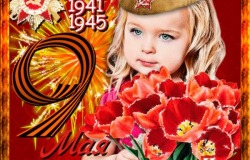 Балалар бакчасы бәйрәмчә бизәлә. Җиңү парады күренешләре, чәчәкләр куела, шарлар эленә. Бәйрәмгә хөрмәтле кунаклар- сугыш ветераннары чакырыла.А.6.:	9 Май - Җиңү бәйрәме. 4 ел буена сугыш газапларыкичергән илебезгә тынычлык китергән беренче көн! Нәр ел саен без бу көнне шатланып, моңаеп, һәм зур дулкынлану белән бәйрәм итәбез. Бәйрәм белән сезне, кадерле дуслар!1 бала  Искә ала бүген Ватаныбыз              Шаулап үткән көрәш елларын              Данлый, зурлый һәм хөрмәтли              Курку белмәс батыр улларын.2 бала:	                    Картаймагыз	әле,	ветераннар,                                        Илгә дан китергән тынмас җаннар                                        Сезгә тиеш әле бик күп назлар                                         Сезгә тиеш әле бик күп язлар.3 бала:	                    Картаймагых	әле, ветераннар,                                        Илебезне саклап калган ирләр                                        Хәтерлиләр сезне данлы юллар,                                        Хәтерлиләр сезне азат илләр.Вед: 9 Мая- День нашей славной Победы над фашисткой Германией. Вся страна в эти дни ликует! Каждый год как радостный праздник люди встречают этот день. Прошло много лет, но до сих пор этот праздник самый волнующий и любимый нашего народа. От всей души поздравляем вас!1 реб.:	Вспоминают наши деды                                         Про былые времена                                          Надевают в честь Победы                                         Боевые ордена.                                         Встать сегодня утром рано,                                         Выйди в город- погляди,                                         Как шагают ветераны                                          С орденами на груди.2 реб.:	                     Отстояли наши деды                                         Труд и счастье на земле,                                         Ярче светит в честь Победы                                          Звезды мира, на земле.                                         За страну родную люди                                          Отдавали жизнь свою                                          Никогда мы не забудем                                          Павших в доблестном бою3 реб.:	 Чтит великий день Победы                     Вся Советская страна                     В день победы наши деды	                     Надевают ордена.                     Мы про первый День Победы                      Любим слушать их рассказ-                      Как сражались наши деды.Җыр «Солдатлар»1 реб.:	За все, что есть сейчас у нас                    За каждый наш счастливый час.                    За то, что солнце светит нам                     Спасибо доблестным солдатам                     Что отстояли мир когда- то                     Спасибо Армии Советской                     Нашим дедам и отцам.Вед:	Да, быть солдатом, офицером очень нужная профессия, изнаших детей продолжают традиции отцов и дедов, посвящают себя служению нашей Родине.                      Песня «Марш кадетов»Вед. : А сейчас поиграем в игру. Игра «Будь внимательным»( Ведущий прячет за спиной и быстро поднимает вверх  то один, то другой флаг. Дети имитируют движения, сидя на месте: голубой флаг – пловцы,  разводят руки в стороны; Синий - летчики, поднимают руки в стороны, покачивая вправо, влево;зеленый - кавалеристы,  соединяют руки, прицеливают языком (держат поводья)красный флаг - встают, кричат «Ура!»Аттракцион «Доставь пакет»( Делятся на два отряда. У каждого важный пакет, который нужно вручить в штаб, преодолев предшествия:	пролезть через дугу,перепрыгнуть через куб, пройти по узкому мостику, просигналить следующему.В пакете- поздравления ветеранам). Все встают полукругом.1 реб.:	Еще тогда нас не было на свете                    Когда гремел салют из края в край                    Солдаты, подарили вы планете                     Великий Май, победный Май!2  б:	Ветераннар, ветераннар          Сезгә хөрмәт ихтирамнар!          Тарих белән бергә атлый                            Сез яулаган бөек даннар          Сез китергән бөек таңнар.3 б:	Еще тогда нас не	было на	свете          Когда в военной буре огневой           Судьбу решая будущих столетий           Вы бой вели, священный бой.4 б:	Туган ил хакына,	туган җир хакына           Мусалар башларын салдылар           Без илдә үссен дип, Иделдә йөзсен дип           Мәңгегә чит илдә калдылар.5 реб: Еще тогда нас не	было на	свете           Когда с победой вы домой пришли            Солдаты мая, слава вам навеки            За весь мир и за всех нас!Вед: Да, подвиги наших дедов и отцов очень долго будут помнить наш народ, люди многих поколений, но не только люди. Вот послушайте- ка песню.Песня «Танк- герой»Алып баручы:	Туган	 илнең газиз җирен яклап          Курку белми утларга кергән           Газинурдай батыр егетләрне           Ватаныбыз сөеп үстергән.А.б:	Әйе, Бөек Ватан сугышы елларында Татарстанның куркубелмәс батыр уллары, башка ил халыклары белән бергәләп, илебезне азат итү өчен үзләрен аямыйча көрәштеләр.Үз гәүдәләре белән каплаучылар саны бер Татарстанда гына да егермеләп!          Шуларның берсе- Советлар Союзы герое Газинур Гафиятуллин. Аның исеме тарих битләренә Зоя Космодемьянская, Олег Кошевой, Александр Матросов кебек геройлар белән янәшә язылды.2  б.:	 Сугышта солдат гомере           Була, диләр, бик кыска.           Ышанмагыз, дөрес түгел           Солдат үлми сугышта3  б.: Шигырь «Минем бабай» Ә. Шәрифуллин сүзл.Минем бабай капитан,Сугышта булып кайткан.Күкрәк тулы орденнар,Медальләр алып кайткан.            Безнең илдә һәр бала             Уйнап- көлеп йөрсен дип,            Хәвеф- хәтәр күрмәсен,            Тыныч булып үссен дип.                             Бик күп сугышкан баьам,                             Дошманны җиңеп кайткан.                             Үзе белән ул безгә                              Тынычлык алып кайткан!4  бала:	           «Кирәкми	безгә	сугыш» Әхмәт ИсхакКирәкми безгә кан кою,Кирәкми безгә сугыш!Безнең теләк якты, матур,Тыныч хезмәт һәм тормыш.                  Илебез зур, җиребез киң,                  Хисапсыз байлык бездә!                  Җир өстендә, җир астында,                  Тауларда һәм диңгездә.                                    Без үз кулларыбыз белән                                     Төзибез гүзәл тормыш.                                    Без тыныч ил төзүчеләр,                                    Кирәкми безгә сугыш!          От всей земли, от всей земли.6 б:	Ветераннар,	ветераннар          Сезгә хөрмәт, ихтирамнар           Тормышыгыз матур булсын           Якты булып атсын таңнар.          Все исполняют песню «Пусть всегда будет солнце»Музыкальный репертуар:       1.Песня «Танк- герой» муз .и слова Т.Копыловой       2 .Җыр (Солдатлар» көе һәм сүз. М.Минһаҗев       3 .Песня «Марш кадетов» муз. и слова Е.Шмаков       4 .Песня «Пусть всегда будет солнце»       5 .Игра «Будь внимательным»       6 .Аттракцион «Доставь пакет»       7. Танец «Матросский» муз. М.ПротацевИспользованная литература:       1. Күңел ачыйк бергәләп, К.В.Закирова Казан, 2003 ел.       2. Праздники и развлечения в детском саду, С.И.Бекина, Москва 1982 год       3.Музыкальная палитра, С- Петербург, 2001 год.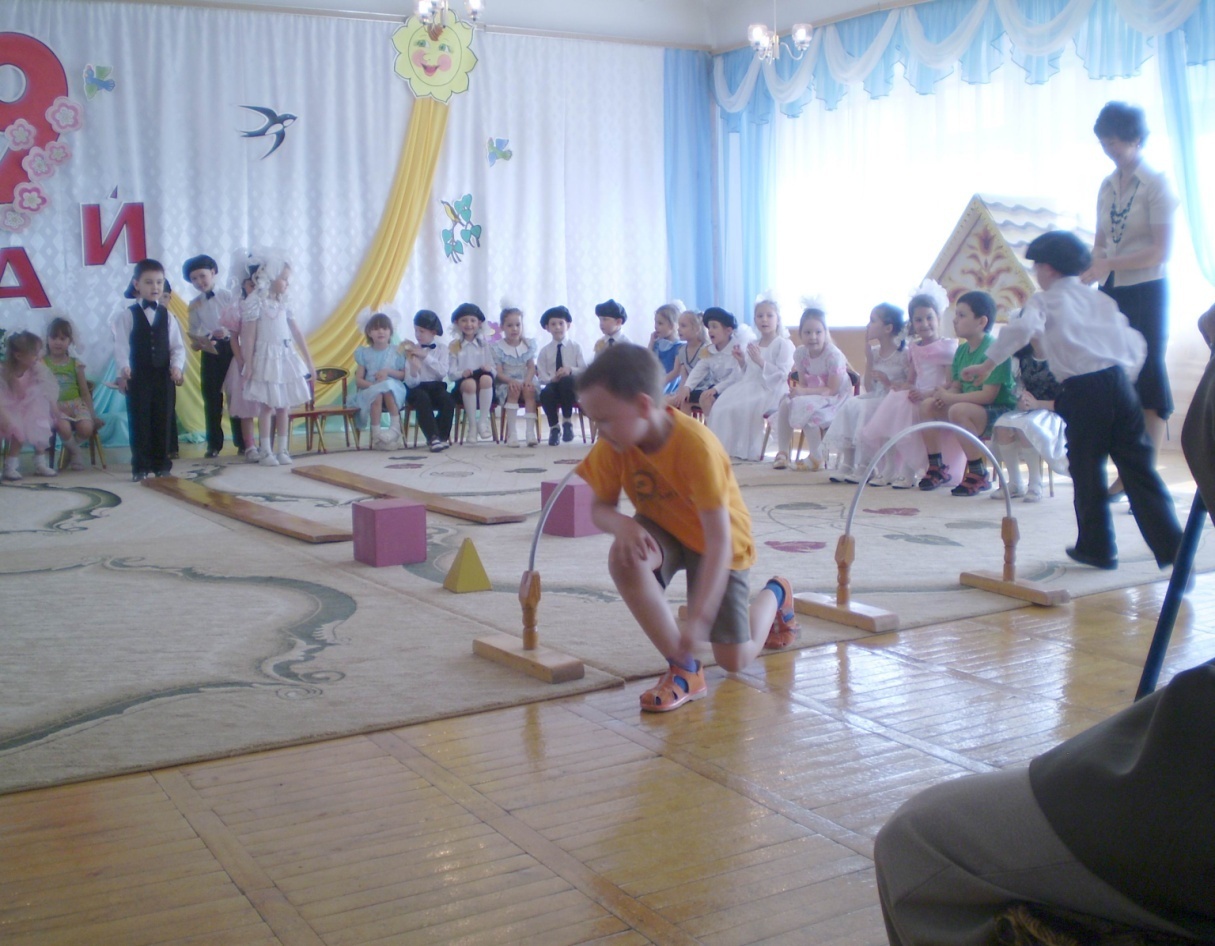 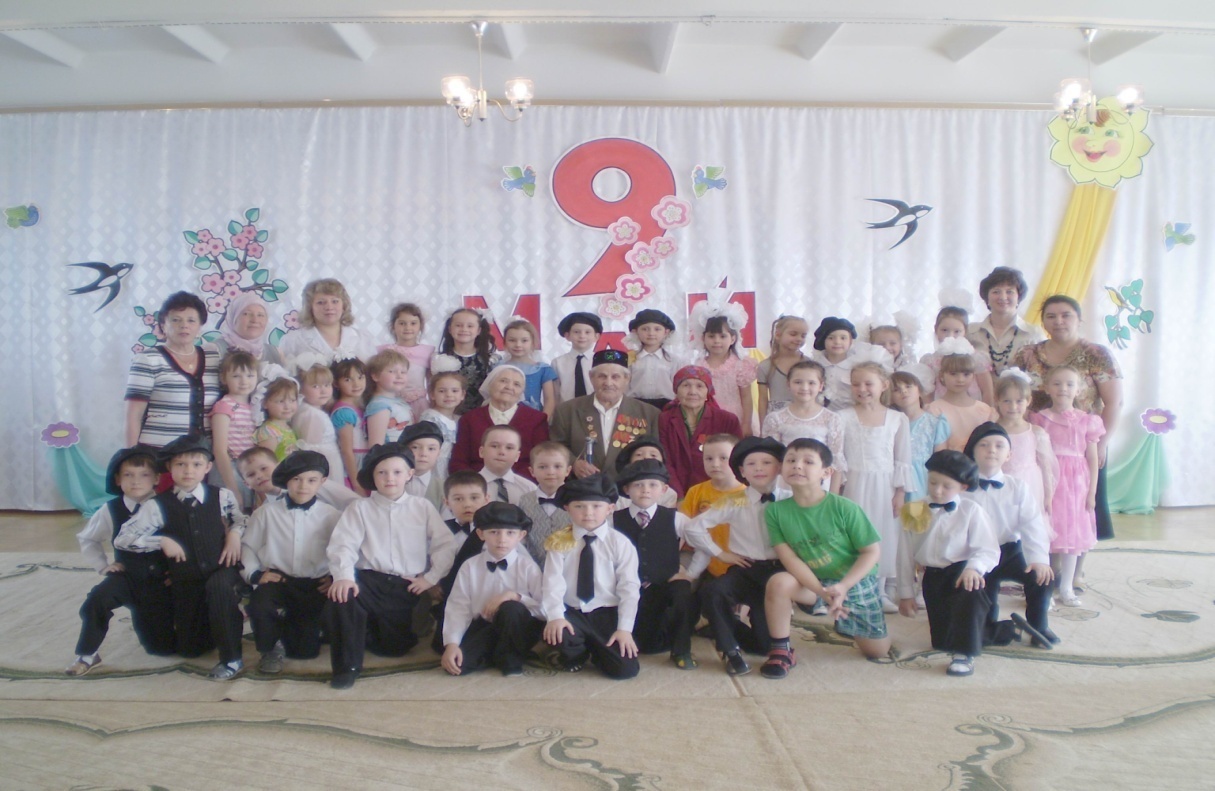 